<Commission>{ECON}Commission des affaires économiques et monétaires</Commission><RefProc>2018/0135</RefProc><RefTypeProc>(CNS)</RefTypeProc><Date>{11/10/2018}11.10.2018</Date><TitreType>AVIS</TitreType><CommissionResp>de la commission des affaires économiques et monétaires</CommissionResp><CommissionInt>à l’intention de la commission des budgets</CommissionInt><Titre>sur la proposition de décision du Conseil relative au système des ressources propres de l'Union européenne</Titre><DocRef>(COM(2018)0325 – C8-0201/2018 – 2018/0135(CNS))</DocRef>Rapporteur pour avis: <Depute>Ramón Jáuregui Atondo</Depute>PA_LegamAMENDEMENTSLa commission des affaires économiques et monétaires invite la commission des budgets, compétente au fond, à prendre en considération les amendements suivants:<RepeatBlock-Amend><Amend>Amendement		<NumAm>1</NumAm><DocAmend>Proposition de décision</DocAmend><Article>Considérant 1</Article></Amend><Amend>Amendement		<NumAm>2</NumAm><DocAmend>Proposition de décision</DocAmend><Article>Considérant 1 bis (nouveau)</Article></Amend><Amend>Amendement		<NumAm>3</NumAm><DocAmend>Proposition de décision</DocAmend><Article>Considérant 1 ter (nouveau)</Article></Amend><Amend>Amendement		<NumAm>4</NumAm><DocAmend>Proposition de décision</DocAmend><Article>Considérant 1 quater (nouveau)</Article></Amend><Amend>Amendement		<NumAm>5</NumAm><DocAmend>Proposition de décision</DocAmend><Article>Considérant 1 quinquies (nouveau)</Article></Amend><Amend>Amendement		<NumAm>6</NumAm><DocAmend>Proposition de décision</DocAmend><Article>Considérant 1 sexies (nouveau)</Article></Amend><Amend>Amendement		<NumAm>7</NumAm><DocAmend>Proposition de décision</DocAmend><Article>Considérant 2 bis (nouveau)</Article></Amend><Amend>Amendement		<NumAm>8</NumAm><DocAmend>Proposition de décision</DocAmend><Article>Considérant 4 bis (nouveau)</Article></Amend><Amend>Amendement		<NumAm>9</NumAm><DocAmend>Proposition de décision</DocAmend><Article>Considérant 4 ter (nouveau)</Article></Amend><Amend>Amendement		<NumAm>10</NumAm><DocAmend>Proposition de décision</DocAmend><Article>Considérant 6</Article></Amend><Amend>Amendement		<NumAm>11</NumAm><DocAmend>Proposition de décision</DocAmend><Article>Considérant 7</Article></Amend><Amend>Amendement		<NumAm>12</NumAm><DocAmend>Proposition de décision</DocAmend><Article>Considérant 10</Article></Amend><Amend>Amendement		<NumAm>13</NumAm><DocAmend>Proposition de décision</DocAmend><Article>Article 2 – paragraphe 1 – alinéa 1 – point e bis (nouveau)</Article></Amend><Amend>Amendement		<NumAm>14</NumAm><DocAmend>Proposition de décision</DocAmend><Article>Article 2 – paragraphe 1 – alinéa 1 – point e ter (nouveau)</Article></Amend><Amend>Amendement		<NumAm>15</NumAm><DocAmend>Proposition de décision</DocAmend><Article>Article 2 – paragraphe 1 – alinéa 1 – point e quater (nouveau)</Article></Amend><Amend>Amendement		<NumAm>16</NumAm><DocAmend>Proposition de décision</DocAmend><Article>Article 2 – paragraphe 1 – alinéa 2</Article><TitreJust>Justification</TitreJust>Le présent amendement est destiné à assurer la cohérence avec ce qui a été énoncé dans la position du Parlement européen sur la proposition de la Commission relative à une assiette commune pour l’impôt sur les sociétés, qui préconisait que la mesure s’applique à toutes les sociétés établies dans l’Union.</Amend><Amend>Amendement		<NumAm>17</NumAm><DocAmend>Proposition de décision</DocAmend><Article>Article 2 – paragraphe 1 – alinéa 4</Article></Amend><Amend>Amendement		<NumAm>18</NumAm><DocAmend>Proposition de décision</DocAmend><Article>Article 2 – paragraphe 1 bis (nouveau)</Article></Amend><Amend>Amendement		<NumAm>19</NumAm><DocAmend>Proposition de décision</DocAmend><Article>Article 4 – alinéa unique</Article></Amend><Amend>Amendement		<NumAm>20</NumAm><DocAmend>Proposition de décision</DocAmend><Article>Article 8 – paragraphe 6 bis (nouveau)</Article></Amend></RepeatBlock-Amend>PROCÉDURE DE LA COMMISSION SAISIE POUR AVISVOTE FINAL PAR APPEL NOMINAL
EN COMMISSION SAISIE POUR AVISLégende des signes utilisés:+	:	pour-	:	contre0	:	abstentionParlement européen2014-2019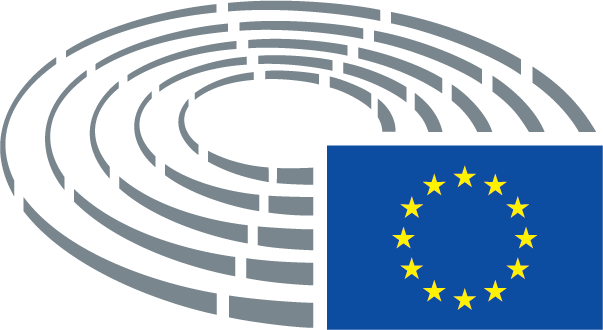 Texte proposé par la CommissionAmendement(1)	Le système des ressources propres de l'Union doit garantir des ressources suffisantes pour assurer le bon déroulement des politiques de l'Union, sous réserve de la nécessité d'une discipline budgétaire stricte. Le développement du système des ressources propres peut et devrait aussi contribuer, autant que possible, à l'élaboration des politiques de l'Union.(1)	Le système des ressources propres de l'Union doit garantir des ressources suffisantes pour assurer un déroulement correct et efficace des politiques de l'Union et pour répondre aux défis actuels, sous réserve de l’exigence de l'équilibre budgétaire. Le budget de l’Union devrait autant que possible être financé par la mise en place du système de ressources propres pour mettre en œuvre les politiques de l’Union. Actuellement, environ 80 % du budget de l’Union est financé par les contributions nationales.Texte proposé par la CommissionAmendement(1 bis)	Toute réforme du système des ressources propres devrait être examinée dans le cadre de la contrainte générale de neutralité budgétaire, de sorte que la réforme des ressources propres envisagée ne crée pas d’impôts directs supplémentaires pour les citoyens de l’UE.Texte proposé par la CommissionAmendement(1 ter)	Conformément à l’avis exposé dans le rapport du groupe de haut niveau sur les ressources propres de décembre 2016, il convient de tenir compte des critères suivants pour identifier de nouvelles ressources propres potentielles: l’équité, l’efficience, le caractère suffisant et la stabilité, la transparence et la simplicité, la responsabilité démocratique et la focalisation sur la valeur ajoutée européenne.Texte proposé par la CommissionAmendement(1 quater)	La concrétisation du Brexit aura un impact négatif considérable sur le budget de l'Union. Afin de continuer à honorer les obligations de l’Union à l’égard de ses citoyens et de protéger les citoyens de l’Union et les États membres des retombées potentielles, il est urgent d’attribuer de nouvelles ressources propres à l’Union.Texte proposé par la CommissionAmendement(1 quinquies)	La prédominance de la ressource RNB a renforcé la logique budgétaire du juste retour au regard des recettes comme des dépenses du budget de l’Union, ce qui a imposé des contraintes aux négociations budgétaires et débouché sur des accords se soldant par un jeu à somme nulle. Une réforme en profondeur des ressources de l’Union est donc indispensable pour que le financement du budget de l’Union soit plus conforme au traité sur l’Union européenne, notamment à son article 3, et aux besoins de l’Union en général.Texte proposé par la CommissionAmendement(1 sexies)	L’intégration différenciée, à l'état actuel, entre la zone euro et le reste de l’Union permet d'identifier des ressources propres spécifiques pour les États membres qui ont adopté la monnaie unique.Texte proposé par la CommissionAmendement(2 bis)	Il est nécessaire d’introduire d’autres nouvelles ressources propres, telles que celles identifiées dans le rapport du groupe de haut niveau sur les ressources propres de décembre 2016. Il convient de répondre aux questions liées à la responsabilité démocratique, à la cohésion, à l’équité, à la protection de l’environnement, à la croissance durable et aux synergies, mises en évidence par le rapport du groupe de haut niveau sur les ressources propres en décembre 2016.Texte proposé par la CommissionAmendement(4 bis)	Les dispositions financières sont fixées comme suit par les traités: la procédure budgétaire annuelle, par les articles 313 à 316 du traité FUE; le cadre financier pluriannuel, par l'article 312 du traité FUE; le système des ressources propres, par les articles 311 et 322 du traité FUE.Texte proposé par la CommissionAmendement(4 ter)	La présente décision est adoptée selon une procédure législative spéciale au titre de laquelle le Parlement européen est simplement consulté. Le financement des futures politiques de l’Union devrait être décidé à la majorité qualifiée au sein du Conseil, avec un rôle renforcé pour le Parlement européen, afin d’assurer une plus grande légitimité.Texte proposé par la CommissionAmendement(6)	Afin de mieux aligner les instruments de financement de l’Union sur ses priorités politiques, de mieux faire ressortir le rôle du budget de l’Union dans le fonctionnement du marché unique, de mieux soutenir les objectifs des politiques de l’Union et de réduire les contributions des États membres fondées sur le revenu national brut au budget annuel de l’Union, il est nécessaire d’instaurer de nouvelles catégories de ressources propres fondées sur l’assiette commune consolidée pour l’impôt sur les sociétés, les recettes nationales provenant du système d’échange de quotas d’émission de l’Union européenne et une contribution nationale calculée en fonction du volume des déchets d’emballages en plastique non recyclés.(6)	Afin de mieux aligner les instruments de financement de l’Union sur ses priorités politiques, de mieux faire ressortir le rôle du budget de l’Union dans le fonctionnement du marché unique, de mieux soutenir les objectifs des politiques de l’Union et de réduire les contributions des États membres fondées sur le revenu national brut au budget annuel de l’Union, il est nécessaire d’instaurer de nouvelles catégories de ressources propres ambitieuses, notamment l’assiette commune consolidée pour l’impôt sur les sociétés, les recettes nationales provenant du système d’échange de quotas d’émission de l’Union européenne, une taxe européenne sur les transactions financières, les recettes provenant du mécanisme d’ajustement pour le carbone frontalier, les produits des amendes faisant suite aux décisions de la Cour de justice de l’Union européenne et une contribution nationale calculée en fonction du volume des déchets d’emballages en plastique non recyclés. Outre les catégories de ressources propres, il est nécessaire d’introduire également les contributions des États membres au fonds de soutien à la stabilisation, qui devraient notamment être calculées sur la base des montants du revenu monétaire attribué aux banques centrales nationales de l’Eurosystème en vertu de l’article 32 du protocole n° 4 sur les statuts du Système européen de banques centrales et de la Banque centrale européenne, conformément à l’accord qui accompagne le règlement relatif au mécanisme européen de stabilisation des investissements.Texte proposé par la CommissionAmendement(7)	Le marché unique européen profite très largement aux entreprises qui exercent leurs activités dans plus d’un État membre. Cependant, l’hétérogénéité des régimes fiscaux dans l’Union offre un avantage déloyal à des entreprises qui peuvent éviter d’acquitter l’impôt sur les sociétés là où elles créent de la valeur. Les propositions de la Commission de 201619 concernant une assiette commune pour l’impôt sur les sociétés et une assiette commune consolidée pour l'impôt sur les sociétés visent à remédier à cette iniquité en rétablissant des conditions de concurrence équitables. La ressource propre devrait consister à appliquer un taux d’appel uniforme à la part des bénéfices imposables attribués à chaque État membre conformément aux règles de l'Union relatives à l'assiette commune consolidée pour l’impôt sur les sociétés. Cette ressource propre ne devrait s’appliquer qu’aux entités pour lesquelles l’application de la réglementation de l’Union sur l’assiette commune consolidée pour l’impôt sur les sociétés est obligatoire.(7)	Le marché unique européen profite très largement aux entreprises qui exercent leurs activités dans plus d’un État membre. Cependant, l’hétérogénéité des régimes fiscaux dans l’Union offre un avantage déloyal à des entreprises qui peuvent éviter d’acquitter l’impôt sur les sociétés là où elles créent de la valeur. Les propositions de la Commission de 201619 concernant une assiette commune pour l’impôt sur les sociétés (ACIS) et une assiette commune consolidée pour l'impôt sur les sociétés (ACCIS) visent à remédier à cette iniquité en rétablissant des conditions de concurrence équitables. Les États membres devraient adopter à l’unanimité ces deux propositions dès que possible et au plus tard en 2019, étant donné qu’il n’est pas possible d’instaurer un taux d’appel uniforme de l’UE sur les recettes fiscales des entreprises tant que l’ACIS et l’ACCIS ne seront pas adoptés . La ressource propre devrait consister à appliquer un taux d’appel uniforme à la part des bénéfices imposables attribués à chaque État membre conformément aux règles de l'Union relatives à l'assiette commune consolidée pour l’impôt sur les sociétés.__________________________________19 COM(2016) 683 du 25.10.2016.19 COM(2016) 683 du 25.10.2016.Texte proposé par la CommissionAmendement(10)	Il est nécessaire d’éviter que les États membres bénéficiant de corrections soient confrontés à une hausse substantielle et soudaine de leurs contributions nationales. Il convient dès lors de prévoir des corrections temporaires en faveur de l’Autriche, du Danemark, de l’Allemagne, des Pays-Bas et de la Suède en appliquant des réductions forfaitaires à leurs contributions fondées sur le revenu national brut pendant une période transitoire. Ces corrections devraient être progressivement supprimées d’ici à la fin de 2025.(10)	À la suite des conclusions du groupe de haut niveau sur les ressources propres, il convient de rappeler que, lorsque le Royaume-Uni se retirera de l’Union, la correction britannique deviendra obsolète. Il devrait donc être mis fin à toutes les corrections liées au financement de la correction britannique dès le retrait du Royaume-Uni de l’Union. Le contexte du Brexit offre également l'occasion d'étudier la possibilité de supprimer tous les autres mécanismes de correction accordés à certains États membres, qui ne se justifient plus, dès le début du nouveau cadre financier pluriannuel. Ceci permettra de rétablir une parfaite égalité de traitement des États membres au regard de leur contribution au budget de l'Union. Afin d’éviter que les États membres qui bénéficient de corrections soient confrontés à une augmentation soudaine de leurs contributions nationales, il est possible de prévoir des corrections temporaires en faveur de l’Autriche, du Danemark, de l’Allemagne, des Pays-Bas et de la Suède, sous la forme d’une réduction forfaitaire de leur contribution nationale brute. Ces corrections devraient être progressivement supprimées dans le prochain cadre financier pluriannuel.Texte proposé par la CommissionAmendement(e bis)	une taxe européenne sur les transactions financières: l’application d’un taux d’appel uniforme pour les transactions financières de valeurs mobilières et d’instruments dérivés pour les pays participant à la procédure actuelle de coopération renforcée. Leurs contributions sont déduites de leurs contributions basées sur le RNB au budget de l’UE;Texte proposé par la CommissionAmendement(e ter)	amendes de la cour de Justice: les produits des amendes établies à la suite des décisions de la Cour de justice de l’Union européenne. Les recettes générées par la Cour de justice de l’UE devraient être considérées comme des ressources propres supplémentaires et ne devraient plus venir en déduction de la contribution RNB de chaque État membre;Texte proposé par la CommissionAmendement(e quater)	un mécanisme d’ajustement carbone aux frontières: l’obligation d’acheter des quotas du SEQE pour les importateurs de biens énergivores compensant la différence de prix du carbone à l’intérieur et à l’extérieur de l’UE;Texte proposé par la CommissionAmendementAux fins du point c) du premier alinéa, le taux d'appel uniforme s’applique uniquement aux bénéfices des contribuables pour lesquels l’application de la réglementation de l’Union sur l’assiette commune consolidée pour l’impôt sur les sociétés est obligatoire.suppriméTexte proposé par la CommissionAmendementL'Autriche bénéficie d'une réduction brute de sa contribution annuelle fondée sur le revenu national brut s'élevant à 110 millions d'EUR en 2021, 88 millions d'EUR en 2022, 66 millions d'EUR en 2023, 44 millions d'EUR en 2024 et 22 millions d'EUR en 2025. Le Danemark bénéficie d'une réduction brute de sa contribution annuelle fondée sur le revenu national brut s'élevant à 118 millions d'EUR en 2021, 94 millions d'EUR en 2022, 71 millions d'EUR en 2023, 47 millions d'EUR en 2024 et 24 millions d'EUR en 2025. L’Allemagne bénéficie d'une réduction brute de sa contribution annuelle fondée sur le revenu national brut s'élevant à 2,799 milliards d'EUR en 2021, 2,239 milliards d'EUR en 2022, 1,679 milliard d'EUR en 2023, 1,119 milliard d'EUR en 2024 et 560 millions d'EUR en 2025. Les Pays-Bas bénéficient d'une réduction brute de leur contribution annuelle fondée sur le revenu national brut s'élevant à 1,259 milliard d'EUR en 2021, 1,007 milliard d'EUR en 2022, 755 millions d'EUR en 2023, 503 millions d'EUR en 2024 et 252 millions d'EUR en 2025. La Suède bénéficie d'une réduction brute de sa contribution annuelle fondée sur le revenu national brut s'élevant à 578 millions d'EUR en 2021, 462 millions d'EUR en 2022, 347 millions d'EUR en 2023, 231 millions d'EUR en 2024 et 116 millions d'EUR en 2025. Ces montants sont aux prix de 2018 et sont ajustés aux prix courants par l'application du déflateur du produit intérieur brut pour l'Union le plus récent exprimé en euros, tel qu'il est déterminé par la Commission, qui est disponible au moment de l'élaboration du projet de budget. Ces réductions brutes sont financées par l'ensemble des États membres.suppriméTexte proposé par la CommissionAmendementOutre les catégories de ressources propres visées au paragraphe 1, les contributions des États membres au Fonds de soutien à la stabilisation, qui sont notamment calculées sur la base des montants du revenu monétaire attribué aux banques centrales nationales de l’Eurosystème en vertu de l’article 32 du protocole n° 4 sur les statuts du Système européen de banques centrales et de la Banque centrale européenne, conformément à l’accord qui accompagne le règlement relatif au mécanisme européen de stabilisation des investissements.Texte proposé par la CommissionAmendementLes recettes visées à l'article 2 sont utilisées indistinctement pour financer toutes les dépenses inscrites au budget annuel de l'Union.Les recettes visées à l'article 2 sont utilisées indistinctement pour financer toutes les dépenses inscrites au budget annuel de l’Union, à l’exception des contributions visées au paragraphe 1 bis, qui sont utilisées aux seules fins du Fonds de soutien à la stabilisation, comme le prévoit le règlement relatif au mécanisme européen de stabilisation des investissements.Texte proposé par la CommissionAmendement6 bis.	conformément à l’article 48, paragraphe 7, du traité UE, le Conseil européen peut adopter une décision permettant l’adoption, conformément à la procédure législative ordinaire, d’actes relevant de la procédure législative spéciale, y compris le système des ressources propres de l’Union européenne.TitreProposition de décision du Conseil relative au système des ressources propres de l’Union européenneProposition de décision du Conseil relative au système des ressources propres de l’Union européenneProposition de décision du Conseil relative au système des ressources propres de l’Union européenneProposition de décision du Conseil relative au système des ressources propres de l’Union européenneRéférencesCOM(2018)0325 – C8-0201/2018 – 2018/0135(CNS)COM(2018)0325 – C8-0201/2018 – 2018/0135(CNS)COM(2018)0325 – C8-0201/2018 – 2018/0135(CNS)COM(2018)0325 – C8-0201/2018 – 2018/0135(CNS)Commission compétente au fond       Date de l’annonce en séanceBUDG31.5.2018Avis émis par       Date de l’annonce en séanceECON31.5.2018ECON31.5.2018ECON31.5.2018ECON31.5.2018Rapporteur(e) pour avis       Date de la nominationRamón Jáuregui Atondo20.6.2018Ramón Jáuregui Atondo20.6.2018Ramón Jáuregui Atondo20.6.2018Ramón Jáuregui Atondo20.6.2018Examen en commission29.8.20188.10.2018Date de l’adoption9.10.2018Résultat du vote final+:–:0:329332933293Membres présents au moment du vote finalPervenche Berès, Markus Ferber, Jonás Fernández, Stefan Gehrold, Sven Giegold, Roberto Gualtieri, Brian Hayes, Georgios Kyrtsos, Philippe Lamberts, Werner Langen, Sander Loones, Bernd Lucke, Olle Ludvigsson, Ivana Maletić, Marisa Matias, Gabriel Mato, Alex Mayer, Bernard Monot, Luděk Niedermayer, Stanisław Ożóg, Pirkko Ruohonen-Lerner, Anne Sander, Martin Schirdewan, Molly Scott Cato, Peter Simon, Ramon Tremosa i Balcells, Ernest Urtasun, Marco Valli, Tom Vandenkendelaere, Miguel Viegas, Sotirios ZarianopoulosPervenche Berès, Markus Ferber, Jonás Fernández, Stefan Gehrold, Sven Giegold, Roberto Gualtieri, Brian Hayes, Georgios Kyrtsos, Philippe Lamberts, Werner Langen, Sander Loones, Bernd Lucke, Olle Ludvigsson, Ivana Maletić, Marisa Matias, Gabriel Mato, Alex Mayer, Bernard Monot, Luděk Niedermayer, Stanisław Ożóg, Pirkko Ruohonen-Lerner, Anne Sander, Martin Schirdewan, Molly Scott Cato, Peter Simon, Ramon Tremosa i Balcells, Ernest Urtasun, Marco Valli, Tom Vandenkendelaere, Miguel Viegas, Sotirios ZarianopoulosPervenche Berès, Markus Ferber, Jonás Fernández, Stefan Gehrold, Sven Giegold, Roberto Gualtieri, Brian Hayes, Georgios Kyrtsos, Philippe Lamberts, Werner Langen, Sander Loones, Bernd Lucke, Olle Ludvigsson, Ivana Maletić, Marisa Matias, Gabriel Mato, Alex Mayer, Bernard Monot, Luděk Niedermayer, Stanisław Ożóg, Pirkko Ruohonen-Lerner, Anne Sander, Martin Schirdewan, Molly Scott Cato, Peter Simon, Ramon Tremosa i Balcells, Ernest Urtasun, Marco Valli, Tom Vandenkendelaere, Miguel Viegas, Sotirios ZarianopoulosPervenche Berès, Markus Ferber, Jonás Fernández, Stefan Gehrold, Sven Giegold, Roberto Gualtieri, Brian Hayes, Georgios Kyrtsos, Philippe Lamberts, Werner Langen, Sander Loones, Bernd Lucke, Olle Ludvigsson, Ivana Maletić, Marisa Matias, Gabriel Mato, Alex Mayer, Bernard Monot, Luděk Niedermayer, Stanisław Ożóg, Pirkko Ruohonen-Lerner, Anne Sander, Martin Schirdewan, Molly Scott Cato, Peter Simon, Ramon Tremosa i Balcells, Ernest Urtasun, Marco Valli, Tom Vandenkendelaere, Miguel Viegas, Sotirios ZarianopoulosSuppléants présents au moment du vote finalMady Delvaux, Ashley Fox, Ramón Jáuregui Atondo, Jan Keller, Jeppe Kofod, Alain Lamassoure, Thomas Mann, Nils Torvalds, Lieve WierinckMady Delvaux, Ashley Fox, Ramón Jáuregui Atondo, Jan Keller, Jeppe Kofod, Alain Lamassoure, Thomas Mann, Nils Torvalds, Lieve WierinckMady Delvaux, Ashley Fox, Ramón Jáuregui Atondo, Jan Keller, Jeppe Kofod, Alain Lamassoure, Thomas Mann, Nils Torvalds, Lieve WierinckMady Delvaux, Ashley Fox, Ramón Jáuregui Atondo, Jan Keller, Jeppe Kofod, Alain Lamassoure, Thomas Mann, Nils Torvalds, Lieve WierinckSuppléants (art. 200, par. 2) présents au moment du vote finalGérard Deprez, Monika Hohlmeier, Bernd Kölmel, Paul RübigGérard Deprez, Monika Hohlmeier, Bernd Kölmel, Paul RübigGérard Deprez, Monika Hohlmeier, Bernd Kölmel, Paul RübigGérard Deprez, Monika Hohlmeier, Bernd Kölmel, Paul Rübig32+ALDEGérard Deprez, Nils Torvalds, Ramon Tremosa i Balcells, Lieve WierinckPPEMarkus Ferber, Stefan Gehrold, Brian Hayes, Monika Hohlmeier, Georgios Kyrtsos, Alain Lamassoure, Werner Langen, Ivana Maletić, Thomas Mann, Gabriel Mato, Luděk Niedermayer, Paul Rübig, Anne Sander, Tom VandenkendelaereS&DPervenche Berès, Mady Delvaux, Jonás Fernández, Roberto Gualtieri, Ramón Jáuregui Atondo, Jan Keller, Jeppe Kofod, Olle Ludvigsson, Alex Mayer, Peter SimonVerts/ALESven Giegold, Philippe Lamberts, Molly Scott Cato, Ernest Urtasun9-ECRAshley Fox, Bernd Kölmel, Sander Loones, Bernd Lucke, Stanisław Ożóg, Pirkko Ruohonen-LernerEFDDBernard MonotGUE/NGLMiguel ViegasNISotirios Zarianopoulos30EFDDMarco ValliGUE/NGLMarisa Matias, Martin Schirdewan